送付先　（公社）新潟県社会福祉士会事務局　　FAX:０２５－２８１－５５０４「2020年度入会促進（紹介）キャンペーン」専用申込書2020年4月1日以降、現会員の紹介により新規にご入会いただいた方（再入会の方は除きます）と、紹介した会員の方へ、当会の研修受講費に充当できる研修クーポン（5,000円相当）をプレゼント！未加入の社会福祉士取得者をぜひご紹介ください！・既に入会申込書を送付済みの場合も、紹介者がいる場合は対象となります。・紹介いただいた方の2020年度内新規入会手続きを確認でき次第、研修クーポンを紹介した方・された方双方にお送りします。・研修クーポンには使用期限があります。また、ナンバリングにて使用管理を行い、本人のみ使用可（他者への譲渡は不可）となります。申込日：　　　年　　　　月　　　　日紹介する人（現会員）紹介する人（現会員）紹介する人（現会員）紹介する人（現会員）氏名会員番号連絡先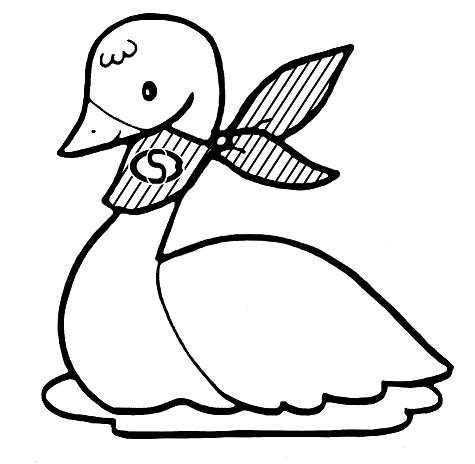 電　話：　　　　　　　　　　　　　　　　FAX：メール：電　話：　　　　　　　　　　　　　　　　FAX：メール：電　話：　　　　　　　　　　　　　　　　FAX：メール：紹介される人（新規入会申込者）紹介される人（新規入会申込者）紹介される人（新規入会申込者）ふりがな氏名社会福祉士登録番号ふりがな氏名所属先・勤務先等所属先名：職種：所属先名：職種：紹介者との関係入会申込書類送付先※既に入会申込書類をお持ちの方は記入の必要はありません。□自宅　　　□勤務先〒※既に入会申込書類をお持ちの方は記入の必要はありません。□自宅　　　□勤務先〒連絡先電　話：　　　　　　　　　　　　　　　　FAX：メール：電　話：　　　　　　　　　　　　　　　　FAX：メール：備考（ご質問やご要望があればご記入ください）